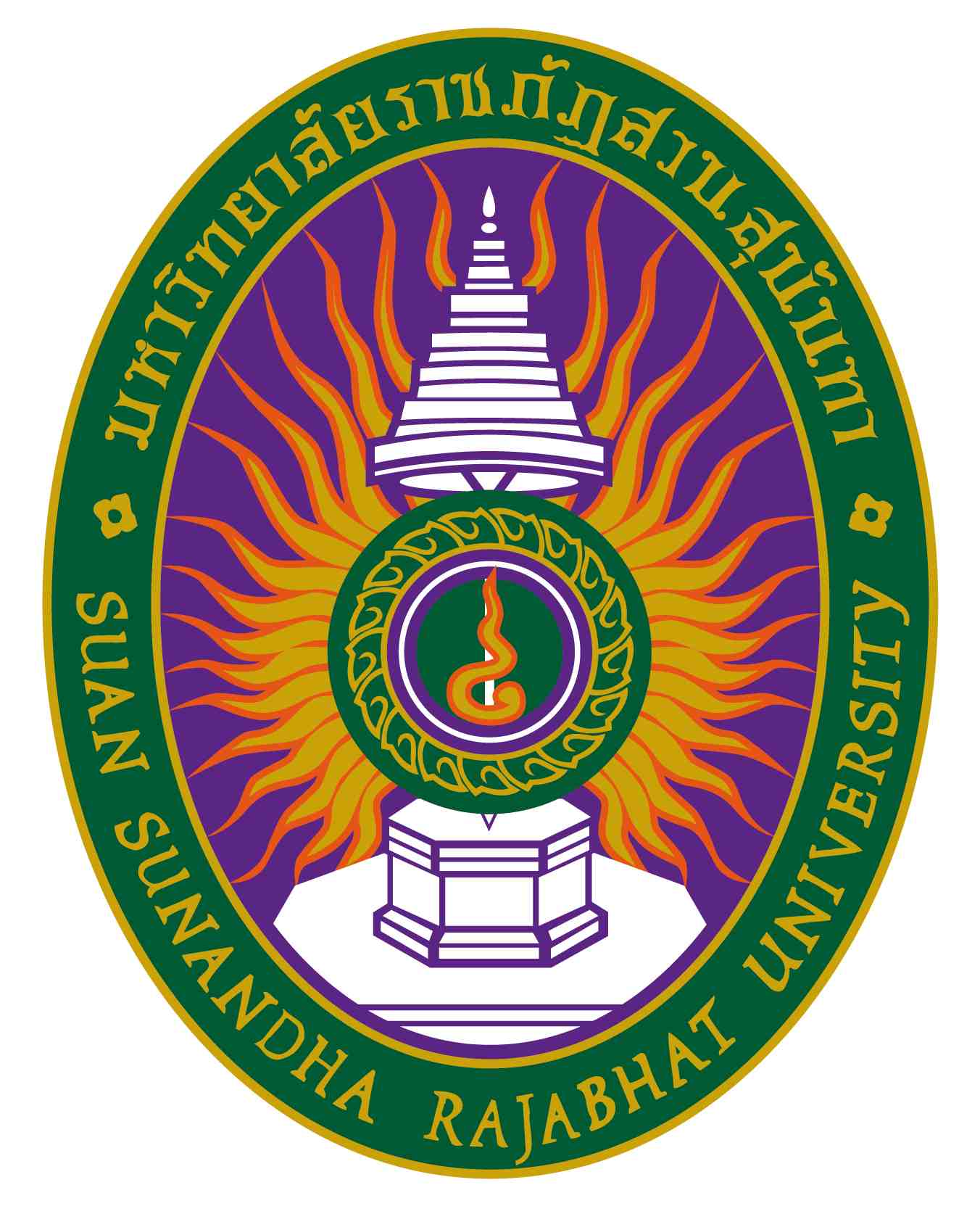 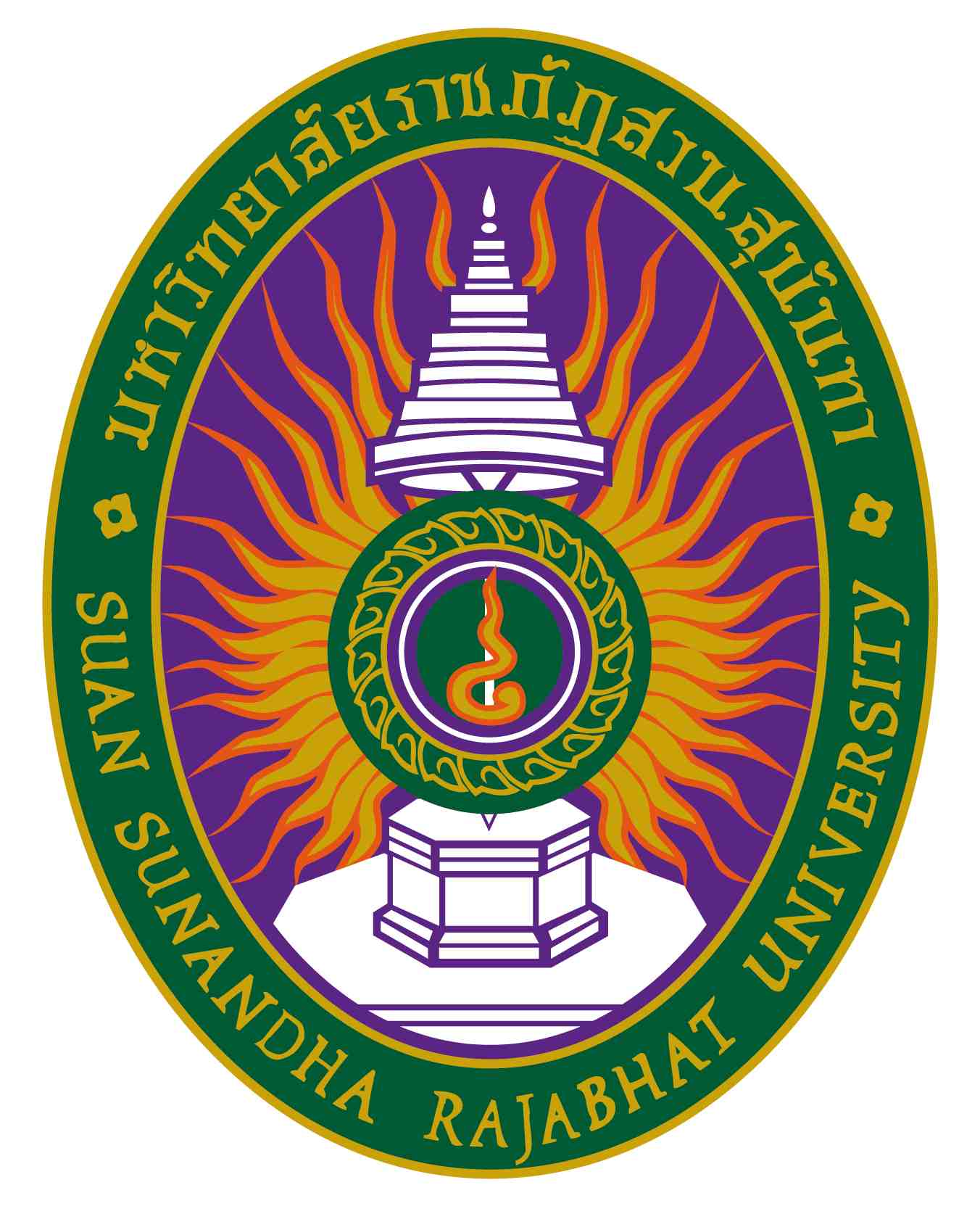 	รายละเอียดของรายวิชา (Course Specification)	รหัสวิชา PER ๒๔๒๔ รายวิชา การกำกับการแสดงขั้นสูงสาขาวิชา ศิลปะการแสดง (แขนงวิชาศิลปะการละครและความเป็นผู้ประกอบการสร้างสรรค์) คณะ ศิลปกรรมศาสตร์ มหาวิทยาลัยราชภัฏสวนสุนันทาภาคการศึกษา ๒ ปีการศึกษา ๒๕๖๖หมวดที่ ๑ ข้อมูลทั่วไป๑.  รหัสและชื่อรายวิชา		 รหัสวิชา			PER 2424ชื่อรายวิชาภาษาไทย	การกำกับการแสดงขั้นสูงชื่อรายวิชาภาษาอังกฤษ	Advance Directing ๒.  จำนวนหน่วยกิต     			๓ (๑-๔-๔)	    ๓.  หลักสูตรและประเภทของรายวิชา          ๓.๑  หลักสูตร    			ศิลปกรรมศาสตรบัณฑิต (ศิลปะการแสดง) หลักสูตรปี ๒๕๖๔      ๓.๒ ประเภทของรายวิชา  		วิชาเลือก  กลุ่มวิชาปฏิบัติ ๔.  อาจารย์ผู้รับผิดชอบรายวิชาและอาจารย์ผู้สอน			       ๔.๑  อาจารย์ผู้รับผิดชอบรายวิชา    	ผู้ช่วยศาสตราจารย์ ดร.ชุติมา มณีวัฒนา	       ๔.๒ อาจารย์ผู้สอน			ผู้ช่วยศาสตราจารย์ ดร.ชุติมา  มณีวัฒนา ๕.  สถานที่ติดต่อ	ห้อง ๕๘๒๐๕-๖ อาคารเฉลิมพระเกียรติ ๖๐ พรรษา มหาวชิราลงกรณ คณะศิลปกรรมศาสตร์ มหาวิทยาลัยราชภัฏสวนสุนันทา / E – Mail chutima.ma@ssru.ac.th๖.  ภาคการศึกษา / ชั้นปีที่เรียน		๖.๑ ภาคการศึกษาที่ 		๒ /  ชั้นปีที่ ๓๖.๒ จำนวนผู้เรียนที่รับได้ 	ประมาณ ๑๐ คน๗.  รายวิชาที่ต้องเรียนมาก่อน (Pre-requisite)  (ถ้ามี)	PER ๓๒๐๑ รายวิชา การกำกับการแสดง 2 ๘.  รายวิชาที่ต้องเรียนพร้อมกัน (Co-requisites) (ถ้ามี)	ไมมี ๙.  สถานที่เรียน	 		ห้อง ๕๘๔๐๑ อาคารเฉลิมพระเกียรติ ๖๐ พรรษา มหาวชิราลงกรณ  ๑๐. วันที่จัดทำหรือปรับปรุง		 วันที่ ๒๕  พฤศจิกายน พ.ศ. ๒๕๖๔รายละเอียดของรายวิชาครั้งล่าสุด            -      หมวดที่ ๒ จุดมุ่งหมายและวัตถุประสงค์๑.   จุดมุ่งหมายของรายวิชา๑.๑  เพื่อให้ผู้ศึกษามีทักษะและความชำนาญในกระบวนการกำกับการแสดงละครแนวสมจริงอย่างเต็มรูปแบบ๑.๒ เพื่อให้ผู้ศึกษาได้จัดนำเสนอละครที่กำกับออกสู่สาธาณะ และจัดทำผลงานค้นคว้า พร้อมสรุปงาน๒.   วัตถุประสงค์ในการพัฒนา/ปรับปรุงรายวิชา 		๒.๑  นำทฤษฎีนพลักษณ์ มาประยุกต์ใช้กับการทำความเข้าใจตัวละคร		๒.๒  ประยุกต์ใช้ทฤษฎีนักการละครตะวันตก และตะวันออกที่เด่นๆ เพิ่มเติมในการฝึกนักแสดงหมวดที่ ๓ ลักษณะและการดำเนินการ๑. คำอธิบายรายวิชา	﻿การกำกับการแสดงละครแนวต่างๆ ละครเพลง ละครพีเรียด ละครแอบเสิร์ด ละครแนวทดลอง ละครร่วมสมัยAdvance directing for different theatre styles; Musical Theatre, Period Theatre, Absurd Theatre, Experimental Theatres, Contemporary Theatre๒. จำนวนชั่วโมงที่ใช้ต่อภาคการศึกษา๓. จำนวนชั่วโมงต่อสัปดาห์ที่อาจารย์ให้คำปรึกษาและแนะนำทางวิชาการแก่นักศึกษาเป็นรายบุคคล	(ผู้รับผิดชอบรายวิชาโปรดระบุข้อมูล   ตัวอย่างเช่น  ๑ ชั่วโมง / สัปดาห์)	๓.๑ ปรึกษาด้วยตนเองที่ห้องพักอาจารย์ผู้สอน  ห้อง ๕๘๒๐๕-๖ ชั้น ๔ อาคารเฉลิมพระเกียรติ ๖๐ พรรษา มหาวชิราลงกรณ คณะศิลปกรรมศาสตร์	๓.๒ ปรึกษาผ่านโทรศัพท์ : 094-3539797	๓.๓ ปรึกษาผ่านจดหมายอิเล็กทรอนิกส์ (E-Mail) chutima.ma@ssru.ac.th	๓.๔ ปรึกษาผ่านเครือข่ายสังคมออนไลน์ (Facebook/Twitter/Line) : Line ID: chutima.maneewattana	๓.๕ ปรึกษาผ่านเครือข่ายคอมพิวเตอร์ (Internet/Webboard) www.ssru.ac.th/chutima.maหมวดที่ ๔ การพัฒนาผลการเรียนรู้ของนักศึกษา๑. คุณธรรม  จริยธรรม๑.๑   คุณธรรม จริยธรรมที่ต้องพัฒนา 	(๑)  มีความซื่อสัตย์สุจริต มีวินัย ตรงต่อเวลา และความรับผิดชอบต่อตนเองและสังคม 	(๒)  เคารพสิทธิและรับฟังความคิดเห็นของผู้อื่น รวมทั้งเคารพในคุณค่าศักดิ์ศรีในความเป็นมนุษย์ 	(๓)  เคารพกฎระเบียบและข้อบังคับขององค์กรและสังคม 	(๔)  มีจรรยาบรรณทางวิชาชีพศิลปะการแสดง๑.๒   วิธีการสอน	(๑)  บรรยายพร้อมยกตัวอย่างกรณีศึกษา(๒)  อภิปรายกลุ่ม(๓)  กำหนดให้นักศึกษาหาตัวอย่างที่เกี่ยวข้อง(๔)  ฝึกเชิงปฏิบัติการด้านศิลปะการแสดง๑.๓    วิธีการประเมินผล(๑)  พฤติกรรมการเรียนและการส่งงานที่ได้รับมอบหมายตรงตามขอบเขตที่ให้และตรงเวลา(๒)  มีการอ้างอิงเอกสารที่ได้นำมาทำรายงานอย่างถูกต้องและเหมาะสม(๓)  ประเมินผลการวิเคราะห์กรณีศึกษา(๔)  ประเมินผลการนำเสนอรายงาน และปฏิบัติการด้านศิลปะการแสดงของนักศึกษาในชั้นเรียน๒. ความรู้๒.๑   ความรู้ที่ต้องพัฒนา	(๑)  มีความรู้ความเข้าใจเกี่ยวกับหลักการสำคัญของเนื้อหารายวิชา	(๒)  สามารถประยุกต์ความรู้ ทักษะ ไปใช้ได้อย่างเหมาะสมกับสถานการณ์	(๓)  สามารถแยกแยกความแตกต่างของศิลปะการแสดงแขนงต่างๆ ได้ในขั้นพื้นฐาน	(๔)  สามารถติดตามความเปลี่ยนแปลง วิวัฒนาการสังคมกับรูปแบบงานศิลปะการแสดง 	(๕)  สามารถสร้างสรรค์ ออกแบบ หรือปรับปรุงผลงานทางด้านศิลปะการแสดงได้๒.๒   วิธีการสอน(๑)  บรรยาย(๒)  อภิปราย(๓)  ทำงานกลุ่ม(๔)  การนำเสนอรายงาน(๕)  การนำเสนอผลงานสร้างสรรค์ด้านศิลปะการแสดง ๒.๓    วิธีการประเมินผล(๑)  ประเมินผลการจัดการวางแผนการศึกษาความรู้(๒)  ประเมินผลการนำเสนอรายงานที่มอบหมาย(๓)  ประเมินผลการสอบภาคทฤษฎี(๔)  ประเมินผลผลงานสร้างสรรค์ด้านศิลปะการแสดง๓. ทักษะทางปัญญา๓.๑   ทักษะทางปัญญาที่ต้องพัฒนา 	(๑)  เข้าใจแนวคิด หลักการ กระบวน ทฤษฎี และสามารถคิดอย่างมีวิจารณญาณ เป็นระบบ 	(๒)  สามารถค้นคว้า ตีความ ประเมินข้อมูล เพื่อใช้ในการแก้ปัญหาได้อย่างสร้างสรรค์	(๓)  สามารถรวบรวม ศึกษา วิเคราะห์ และสรุปประเด็นปัญหาและความต้องการ	(๔)  สามารถบูรณาการความรู้เนื้อหารายวิชาเกี่ยวกับศิลปะการแสดง และ/หรือความรู้อื่นได้๓.๒   วิธีการสอน(๑)  บรรยาย(๒)  อภิปราย(๓)  ทำงานกลุ่ม(๔)  การนำเสนอรายงาน(๕)  สร้างสรรค์ผลงานด้านศิลปะการแสดง๓.๓    วิธีการประเมินผล(๑)  ประเมินผลการจัดการวางแผนการศึกษาความรู้(๒)  ประเมินผลการนำเสนอรายงานที่มอบหมาย(๓)  ประเมินผลการสอบภาคทฤษฎี(๔)  ประเมินผลผลงานสร้างสรรค์ด้านศิลปะการแสดง๔. ทักษะความสัมพันธ์ระหว่างบุคคลและความรับผิดชอบ๔.๑   ทักษะความสัมพันธ์ระหว่างบุคคลและความรับผิดชอบที่ต้องพัฒนา	(๑)  ภาวะความเป็นผู้นำและผู้ตาม สามารถทำงานเป็นกลุ่มและแก้ปัญหาที่เกิดขึ้นได้	(๒)  มีความรับผิดชอบต่อตนเองและสังคม	(๓)  มีความรับผิดชอบการวางแผนการเรียนรู้ด้วยตนเอง	(๔)  สามารถสร้างความสัมพันธ์อันดีกับกลุ่มบุคคลหลากหลาย๔.๒   วิธีการสอน(๑)  การมอบหมายงานทั้งกลุ่มและบุคคล(๒)  การนำเสนอรายงานการศึกษาค้นคว้า(๓)  การสร้างสรรค์ผลงานด้านศิลปะการแสดง๔.๓    วิธีการประเมินผล(๑)  ประเมินผลการจัดวางแผนการศึกษาความรู้(๒)  ประเมินผลงานการนำเสนอรายงานที่มอบหมาย(๓)  ประเมินผลการสอบภาคทฤษฎี(๔)  ประเมินผลผลงานการสร้างสรรค์ด้านศิลปะการแสดง ๕. ทักษะการวิเคราะห์เชิงตัวเลข การสื่อสาร และการใช้เทคโนโลยีสารสนเทศ๕.๑   ทักษะการวิเคราะห์เชิงตัวเลข การสื่อสาร และการใช้เทคโนโลยีสารสนเทศที่ต้องพัฒนา	(๑)  สามารถประยุกต์ใช้ทักษะเชิงตัวเลข คณิตศาสตร์ และข้อมูลเชิงสถิติมาแก้ปัญหาอย่างสร้างสรรค์	(๒)  สามารถใช้ภาษาสื่อสารความคิดได้อย่างมีประสิทธิภาพ	(๓)  สามารถใช้เทคโนโลยีสารสนเทศ และ/หรือโปรแกรมทางคอมพิวเตอร์เพื่อเป็นเครื่องมือในการสื่อสาร และนำเสนอผลงานได้อย่างเหมาะสม๕.๒   วิธีการสอน(๑)  บรรยายด้วยโปรแกรมออนไลน์ (๒)  นำเสนอกรณีศึกษาหรือตัวอย่างผลงานด้านศิลปะการแสดงตามหัวข้อในแต่ละคาบเรียน(๓) การทดสอบออนไลน์(๔)  นำเสนอผลการศึกษาค้นคว้าเกี่ยวกับศิลปะการแสดงที่นักศึกษาสนใจเป็นรายกลุ่ม ๕.๓    วิธีการประเมินผล(๑)  ประเมินจากการจัดทำรายงาน(๒)  ประเมินผลจากการนำเสนอผลงานโดยใช้เทคโนโลยีที่เกี่ยวข้องกับการศึกษางานศิลปะการในรูปแบบต่างๆทั้งของไทยและสากล(๓)  การมีส่วนร่วมในการอภิปราย วิเคราะห์ และแก้ปัญหาต่างๆ(๔) การทดสอบออนไลน์๖. ด้านอื่นๆ(๑)  ……………………………………………………………………..…………………………………(๒)  ……………………………………………………………………..…………………………………(๓)  ……………………………………………………………………..…………………………………(๔)  ……………………………………………………………………..…………………………………(๕)  ……………………………………………………………………..…………………………………หมายเหตุสัญลักษณ์ 	หมายถึง	ความรับผิดชอบหลัก สัญลักษณ์ 	หมายถึง	ความรับผิดชอบรอง เว้นว่าง	หมายถึง	ไม่ได้รับผิดชอบซึ่งจะปรากฎอยู่ในแผนที่แสดงการกระจายความรับผิดชอบมาตรฐานผลการเรียนรู้จากหลักสูตรสู่รายวิชา (Curriculum Mapping)หมวดที่ ๕ แผนการสอนและการประเมินผลแผนการสอน ๒. แผนการประเมินผลการเรียนรู้    ( ระบุวิธีการประเมินผลการเรียนรู้หัวข้อย่อยแต่ละหัวข้อตามที่ปรากฏในแผนที่แสดงการกระจายความรับผิดชอบของรายวิชา      (Curriculum Mapping) ตามที่กำหนดในรายละเอียดของหลักสูตร สัปดาห์ที่ประเมิน และสัดส่วนของการประเมิน)หมวดที่ ๖ ทรัพยากรประกอบการเรียนการสอน๑.  ตำราและเอกสารหลัก1. เอกสารตำราหลักชุติมา  มณีวัฒนา. (2550). เอกสารประกอบการสอนรายวิชาการกำกับการแสดง 1.		กรุงเทพฯ : คณะศิลปกรรมศาสตร์  มหาวิทยาลัยราชภัฏสวนสุนันทา.2. เอกสารและข้อมูลสำคัญซูไรมาน  เวศยาภรณ์.(2541). งานฉากละคร 1. กรุงเทพฯ : สำนักพิมพ์แห่งจุฬาลงกรณ์มหาวิทยาลัย.ภาควิชาศิลปะการละคร  คณะอักษรศาสตร์  จุฬาลงกรณ์มหาวิทยาลัย,  ปริทัศน์ศิลปะการละคร,  พิมพ์	     ครั้งที่ 5,  กรุงเทพ : จุฬาลงกรณ์.สดใส พันธุมโกมล,  ศิลปะของการแสดง(ละครสมัยใหม่),  พิมพ์ครั้งที่ 2.  กรุงเทพฯ : สำนักพิมพ์แห่งจุฬาลงกรณ์มหาวิทยาลัย,  2542.3.เอกสารและข้อมูลแนะนำเว็บไซต์ทางศิลปะการแสดง สื่อการเรียนรู้อิเล็กโทรนิกส์ทางศิลปะการแสดงการศึกษาความรู้จากผู้เชี่ยวชาญทางด้านการแสดงผ่านวารสาร นิตยสาร เอกสารทางวิชาการ และวิดีทัศน์๓.  เอกสารและข้อมูลแนะนำ๑)  เว็บไซต์ตัวอย่างศิลปะการแสดงต่างๆทั้งของไทยและเทศ๒)  การศึกษาความรู้จากผู้เชี่ยวชาญทางด้านการแสดงผ่านวารสาร นิตยสาร เอกสารทางวิชาการ และวิดีทัศน์หมวดที่ ๗ การประเมินและปรับปรุงการดำเนินการของรายวิชา๑.  กลยุทธ์การประเมินประสิทธิผลของรายวิชาโดยนักศึกษา		การประเมินประสิทธิภาพผลในรายวิชานี้ที่จัดทำโดยนักศึกษาได้จัดกิจกรรมในการนำแนวคิดและความเห็นจาก นักศึกษาได้ดังนี้ 		- การสนทนากลุ่มระหว่างผู้สอนและผู้เรียน 		- การสังเกตการณ์จากพฤติกรรมของผู้เรียน 		- ประเมินผลการศึกษาค้นคว้าและการทำรายงาน๒. กลยุทธ์การประเมินการสอน       (ระบุวิธีการประเมินที่จะได้ข้อมูลการสอน เช่น จากผู้สังเกตการณ์ หรือทีมผู้สอน หรือผลการเรียนของนักศึกษา เป็นต้น)		- การสังเกตการณ์ผู้สอน		- ผลการสอบ 		- การทวนสอบผลประเมินการเรียนรู้๓.  การปรับปรุงการสอน      (อธิบายกลไกและวิธีการปรับปรุงการสอน เช่น คณะ/ภาควิชามีการกำหนดกลไกและวิธีการปรับปรุงการสอนไว้อย่างไรบ้าง       การวิจัยในชั้นเรียน การประชุมเชิงปฏิบัติการเพื่อพัฒนาการเรียนการสอน เป็นต้น)		หลังจากผลประเมินในข้อ ๒ จึงมีการปรับปรุงการสอนโดยการจัดกิจกรรมในการระดมสมอง และหาข้อมูลเพิ่มเติม ในการปรับปรุงการสอน ดังนี้ 		- การสัมมนาการจัดการเรียนการสอน 		- การศึกษาค้นคว้านอกห้องเรียน๔.  การทวนสอบมาตรฐานผลสัมฤทธิ์ของนักศึกษาในรายวิชา      (อธิบายกระบวนการที่ใช้ในการทวนสอบมาตรฐานผลสัมฤทธิ์ของนักศึกษาตามมาตรฐานผลการเรียนรู้ของรายวิชา เช่น       ทวนสอบจากคะแนนข้อสอบ หรืองานที่มอบหมาย กระบวนการอาจจะต่างกันไปสำหรับรายวิชาที่แตกต่างกัน หรือสำหรับ      มาตรฐานผลการเรียนรู้แต่ละด้าน)		ในระหว่างกระบวนการสอนรายวิชา มีการทวนสอบผลสัมฤทธิ์ในรายหัวข้อตามที่คาดหวังจากการเรียนรู้ในรายวิชา ได้จากการสอบถามนักศึกษา หรือการสุ่มตรวจผลงานของนักศึกษารวมถึงพิจารณาจากผลการทดสอบ และหลังการออก ผลการเรียนรายวิชา มีการทวนสอบผลสัมฤทธิ์โดยรวมในวิชาได้ ดังนี้ 		- การทวนสอบการให้คะแนนจากการสุ่มตรวจผลงานของนักศึกษาโดยอาจารย์อื่น หรือผู้ทรงคุณวุฒิที่ไม่ใช่ อาจารย์ประจำหลักสูตร 		- มีการตั้งคณะกรรมการในสาขาวิชา ตรวจสอบผลการประเมินการเรียนรู้ของนักศึกษา โดยตรวจสอบเกณฑ์ ความสามารถในการปฏิบัติ รายงาน วิธีการให้คะแนนสอบ และการให้คะแนนพฤติกรรม๕.  การดำเนินการทบทวนและการวางแผนปรับปรุงประสิทธิผลของรายวิชา      (อธิบายกระบวนการในการนำข้อมูลที่ได้จากการประเมินจากข้อ ๑ และ ๒ มาวางแผนเพื่อปรับปรุงคุณภาพ)	จากผลการประเมิน และทวนสอบผลสัมฤทธิ์ประสิทธิผลรายวิชา ได้มีการวางแผนการปรับปรุงการสอนและ รายละเอียด เพื่อให้เกิดคุณภาพมากขึ้น ดังนี้ 	- ปรับปรุงรายวิชาทุก ๓ ปี หรือ ตามข้อเสนอแนะและผลการทวนสอบมาตรฐานผลสัมฤทธิ์ ตามข้อ ๔ 	- เปลี่ยน หรือ สลับอาจารย์ผู้สอนเพื่อให้นักศึกษามีมุมมองในเรื่องลักษณะในการคิดวิเคราะห์ สังเคราะห์ข้อมูลเพื่อ ประยุกต์ใช้ในการศึกษาและสร้างสรรค์ศิลปะการแสดงต่อไป***********************แผนที่แสดงการกระจายความรับผิดชอบมาตรฐานผลการเรียนรู้จากหลักสูตรสู่รายวิชา (Curriculum Mapping)ตามที่ปรากฏในรายละเอียดของหลักสูตร (Programme Specification) มคอ. ๒ความรับผิดชอบในแต่ละด้านสามารถเพิ่มลดจำนวนได้ตามความรับผิดชอบบรรยาย(ชั่วโมง)สอนเสริม(ชั่วโมง)การฝึกปฏิบัติ/งานภาคสนาม/การฝึกงาน (ชั่วโมง)การศึกษาด้วยตนเอง(ชั่วโมง)บรรยาย ๑๕ ชั่วโมงต่อภาคการศึกษาสอนเสริมตามความต้องการของนักศึกษา ๖๐ ชม.การศึกษาด้วยตนเอง ๖๐ ชั่วโมงต่อสัปดาห์ครั้งที่หัวข้อ /รายละเอียดจำนวนชั่วโมงกิจกรรมการเรียนการสอน/สื่อที่ใช้ผู้สอน1แนะนำรายวิชา  ทบทวนความรู้พื้นฐานด้านการกำกับการแสดงของผู้เรียน5แนะนำรายวิชาร่วมกันจัดทำกติกาในชั้นเรียนทบทวนความรู้การกำกับ2-3-4การอ่านตีความบทละคร15- อ่านบทละครยาว (ละคร  pre-thesis)5-6- รายงานความรู้ที่จำเป็นสำหรับการกำกับการแสดง  ตามหัวข้อ ดังนี้  1. คุณสมบัติของผู้กำกับ และขั้นตอนการกำกับการแสดง    2. การวิเคราะห์บทละครและการตีความบทละคร3. การแสดง และการแก้ปัญหานักแสดง    4. องค์ประกอบด้านการออกแบบเพื่อการกำกับ   10-  รายงานกลุ่มตามหัวข้อที่ได้รับมอบหมาย  -  แบบฝึกหัดตามหัวข้อ ผศ. ดร.ชุติมา  มณีวัฒนา7-9บทบาทของผู้กำกับ กับการตีความบทละคร: กรณีศึกษา  การกำกับการแสดงละคร Melodrama15- จัดส่งผลงานการกำกับการแสดงละครแนว Melodrama  เก็บคะแนน - งานเอกสาร (ใบงาน) 10%- ผลงานการกำกับ 10%ผศ. ดร.ชุติมา  มณีวัฒนา10-12บทบาทของผู้กำกับ กับการแก้ปัญหานักแสดง: กรณีศึกษา  การกำกับการแสดงละครแนว Period15- จัดส่งผลงานการกำกับการแสดงละครแนว Periodเก็บคะแนน - งานเอกสาร (ใบงาน) 10%- ผลงานการกำกับ 10%ผศ. ดร.ชุติมา  มณีวัฒนา13-15บทบาทของผู้กำกับ กับการออกแบบเพื่อการแสดง: กรณีศึกษา  การกำกับการแสดงละคร Musical15- จัดส่งผลงานการกำกับการแสดงละครแนว Musical เก็บคะแนน - งานเอกสาร (ใบงาน)  10%- ผลงานการกำกับ 10%ผศ. ดร.ชุติมา  มณีวัฒนา16การสอบทฤษฎี ความรู้เกี่ยวกับการกำกับการแสดงจัดสอบข้อเขียน เพื่อวัดความจำและความเข้าใจผศ. ดร.ชุติมา  มณีวัฒนา17การจัดแสดงละครทั้งเรื่อง (ละคร pre-thesis)5- นำเสนอละครเวทีเต็มรูป-  ผู้เรียนแต่ละคนได้รับบทบาทที่แตกต่างกันผศ. ดร.ชุติมา  มณีวัฒนาผลการเรียนรู้วีธีการประเมินผลการเรียนรู้สัปดาห์ที่ประเมินสัดส่วนของการประเมินผล การนำเสนอผลงาน๒, ๘, ๑๔๒๐การศึกษาค้นคว้าการนำเสนอรายงานการส่งงานตามที่มอบหมาย๔, ๕, ๙, ๑๐, ๑๒๗๐การเข้าชั้นเรียน การมีส่วนร่วม อภิปราย เสนอความคิดเห็นในชั้นเรียนทุกสัปดาห์๑๐รายวิชาคุณธรรม จริยธรรมคุณธรรม จริยธรรมคุณธรรม จริยธรรมคุณธรรม จริยธรรมคุณธรรม จริยธรรมคุณธรรม จริยธรรมคุณธรรม จริยธรรมความรู้ความรู้ความรู้ความรู้ความรู้ทักษะทางปัญญาทักษะทางปัญญาทักษะทางปัญญาทักษะความสัมพันธ์ระหว่างบุคคล และความรับผิดชอบระหว่างบุคคลและความรับผิดชอบทักษะความสัมพันธ์ระหว่างบุคคล และความรับผิดชอบระหว่างบุคคลและความรับผิดชอบทักษะความสัมพันธ์ระหว่างบุคคล และความรับผิดชอบระหว่างบุคคลและความรับผิดชอบทักษะการวิเคราะห์เชิงตัวเลข การสื่อสาร และการใช้เทคโนโลยีสารสนเทศเชิงตัวเลข การสื่อสารและการใช้เทคโนโลยีสารสนเทศทักษะการวิเคราะห์เชิงตัวเลข การสื่อสาร และการใช้เทคโนโลยีสารสนเทศเชิงตัวเลข การสื่อสารและการใช้เทคโนโลยีสารสนเทศทักษะการวิเคราะห์เชิงตัวเลข การสื่อสาร และการใช้เทคโนโลยีสารสนเทศเชิงตัวเลข การสื่อสารและการใช้เทคโนโลยีสารสนเทศทักษะการวิเคราะห์เชิงตัวเลข การสื่อสาร และการใช้เทคโนโลยีสารสนเทศเชิงตัวเลข การสื่อสารและการใช้เทคโนโลยีสารสนเทศทักษะด้านอื่น ๆรายวิชา  ความรับผิดชอบหลัก                                                          ความรับผิดชอบรอง  ความรับผิดชอบหลัก                                                          ความรับผิดชอบรอง  ความรับผิดชอบหลัก                                                          ความรับผิดชอบรอง  ความรับผิดชอบหลัก                                                          ความรับผิดชอบรอง  ความรับผิดชอบหลัก                                                          ความรับผิดชอบรอง  ความรับผิดชอบหลัก                                                          ความรับผิดชอบรอง  ความรับผิดชอบหลัก                                                          ความรับผิดชอบรอง  ความรับผิดชอบหลัก                                                          ความรับผิดชอบรอง  ความรับผิดชอบหลัก                                                          ความรับผิดชอบรอง  ความรับผิดชอบหลัก                                                          ความรับผิดชอบรอง  ความรับผิดชอบหลัก                                                          ความรับผิดชอบรอง  ความรับผิดชอบหลัก                                                          ความรับผิดชอบรอง  ความรับผิดชอบหลัก                                                          ความรับผิดชอบรอง  ความรับผิดชอบหลัก                                                          ความรับผิดชอบรอง  ความรับผิดชอบหลัก                                                          ความรับผิดชอบรอง  ความรับผิดชอบหลัก                                                          ความรับผิดชอบรอง  ความรับผิดชอบหลัก                                                          ความรับผิดชอบรอง  ความรับผิดชอบหลัก                                                          ความรับผิดชอบรอง  ความรับผิดชอบหลัก                                                          ความรับผิดชอบรอง  ความรับผิดชอบหลัก                                                          ความรับผิดชอบรอง  ความรับผิดชอบหลัก                                                          ความรับผิดชอบรอง  ความรับผิดชอบหลัก                                                          ความรับผิดชอบรองหมวดวิชาศึกษาทั่วไป๑๒๓๔๕๖๗๑๒๓๔๕๑๒๓๑๒๓๑๒๓๔รหัสวิชา PER ๑๖๐๑ชื่อรายวิชา ปริทัศน์ศิลปะการแสดงIntroduction to Performing Arts 